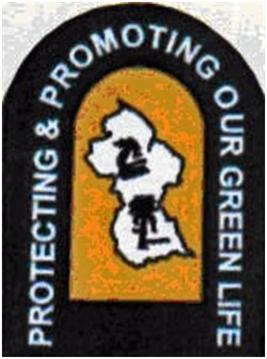 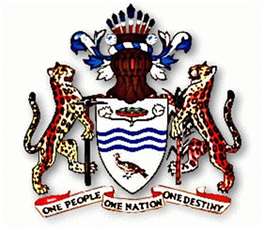 Name: 	_________________________________________	A.k.a: ____________________		Address:	______											Direction:												Tele.#: (H) _____________________		Possible Date for Inspection:	   /	/		  (M)				Plants CultivatedRequest Made By: 							Signature: 								Date: 				/	/	............................................Plant Protection Officer